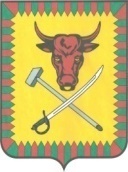 АДМИНИСТРАЦИЯ МУНИЦИПАЛЬНОГО РАЙОНА«ЧИТИНСКИЙ РАЙОН»ПОСТАНОВЛЕНИЕот 13 сентября 2021 года                                                                    № 84- НПАг. ЧитаОб утверждении Положения о подготовкенаселения Читинского района в областигражданской обороны и защиты от чрезвычайныхситуаций природного и техногенного характерамуниципального района «Читинский район»В соответствии с Федеральными законами от 12.02.1998 № 28-ФЗ «О гражданской обороне», от 21.12.1994 № 68-ФЗ «О защите населения и территорий от чрезвычайных ситуаций природного и техногенного характера», постановлением Правительства Российской Федерации от 02.11.2000 № 841 «Об утверждении положения о подготовке населения в области гражданской обороны», постановлением Правительства РФ от 04.09.2003 № 547 «О подготовке населения в области защиты от чрезвычайных ситуаций природного и техногенного характера» (в редакции Постановления Правительства РФ от 09.04.2015 N 332, Постановления Правительства РФ от 29.11.2018 № 1439 и от 28.12.2019 № 1934), приказами МЧС России от 19.01.2004 № 19 и от 13.11.2006 № 646, Рекомендациями МЧС России от 27.02.2020 № 11-7-604 «О примерном порядке определения состава учебно-материальной базы», Уставом муниципального района «Читинский район», Положением об организации и ведении гражданской обороны в Муниципальном районе «Читинский район», администрация муниципального района «Читинский район», постановляет:Утвердить Положение «О подготовке населения Читинского района в области гражданской обороны и защиты от чрезвычайных ситуаций природного и техногенного характера муниципального района «Читинский район» (приложение к Постановлению)Установить, что подготовка населения Читинского района в области гражданской обороны и защиты от чрезвычайных ситуаций природного и техногенного характера организуется в рамках единой системы подготовки населения в области гражданской обороны и защиты населения от чрезвычайных ситуаций и осуществляется по соответствующим группам в организациях (в том числе в организациях, осуществляющих образовательную деятельность), а также по месту жительства.Методическое руководство, координацию и контроль за подготовкой населения в области гражданской обороны и защиты от чрезвычайных ситуаций возложить на отдел ГО ЧС и МР администрации муниципального района «Читинский район».С целью повышения уровня знаний различных групп населения в области гражданской обороны и защиты от чрезвычайных ситуаций природного и техногенного характера, доведения до них новой уточненной информации, касающейся действий при угрозе и возникновении различных опасностей во всех образовательных и культурных учреждениях и организациях Читинского района, оборудовать уголки по ГО ЧС (УГО, УГЗ), в соответствии с п. 3.6, 3.7, 3.8 Положения.Председателям Комитета образования и Комитета культуры администрации Читинского района, назначить должностных лиц, ответственных за УГО (УГЗ) в образовательных и культурных учреждениях Читинского района.Главам городских и сельских поселений Читинского района, руководству газеты «Ингода», на постоянной основе обеспечивать пропаганду знаний в области гражданской обороны и защиты населения от чрезвычайных ситуаций, в том числе с использованием информационно-телекоммуникационной сети «Интернет».Настоящее Постановление и Положение разместить на официальном сайте муниципального района «Читинский район».Настоящее Постановление вступает в силу после дня его официального опубликования.Контроль за выполнением настоящего Постановления возложить на первого заместителя Главы муниципального района.Глава муниципальногорайона «Читинский район»                                                          В.Ю.Машуковисп. и отп. О.В.Сотулател. 32-36-70